Приложение №1к Положению о порядке проведения 
научной премии «АКСАЛИТ»Форма заявки на участие в научной премии «АКСАЛИТ»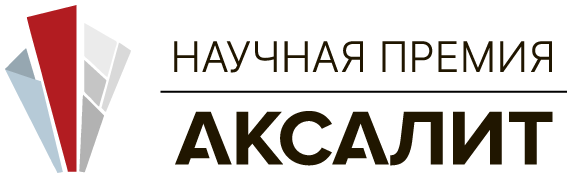 НоминацияНапишите название вашей научной работыУкажите ваше ФИОФИО полностьюПредприятиеНаименование организации и город, где работает участникЗанимаемая в настоящее время должностьПолное наименование должностиКонтактные данныеТелефон, электронная почта